2019 LCC Graduate Admission HandbookDownload：2019 LCC International Graduate Programs Admission Information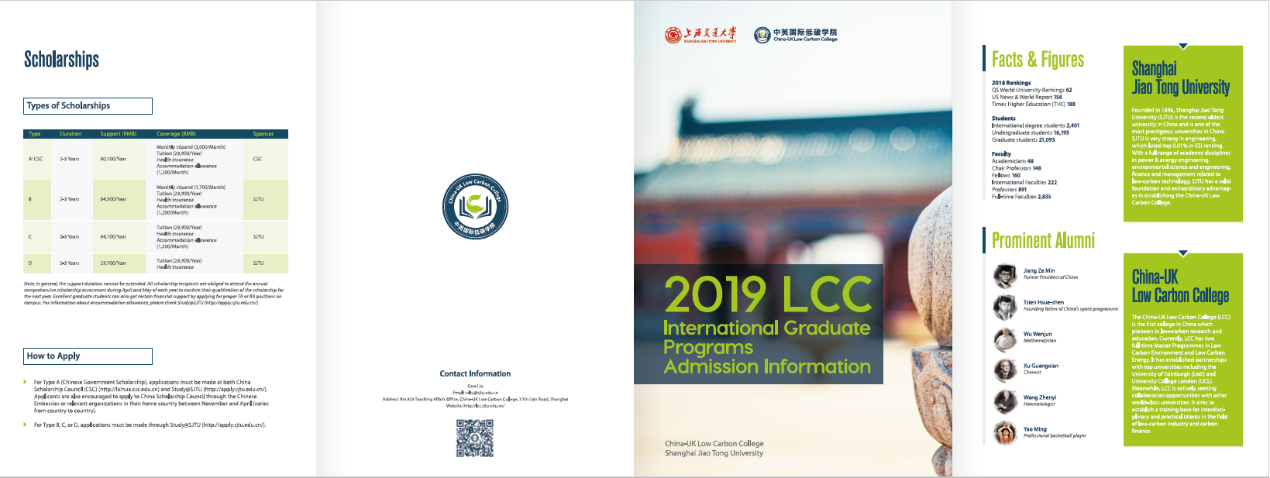 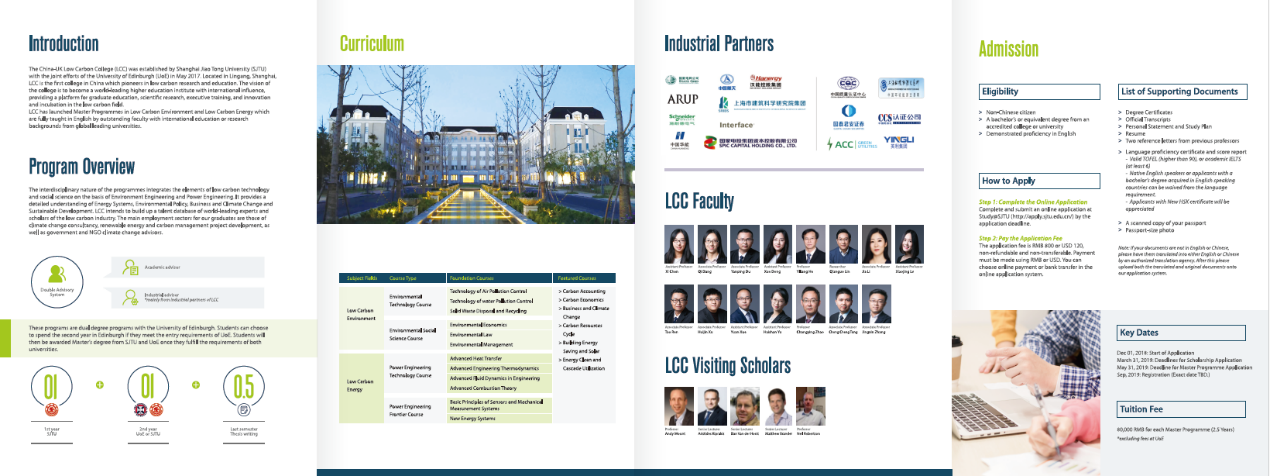 